Lesson Plan Title: Teacher’s Name:  	    Subject/Course: Unit:  		    Grade Level: Overview of and Motivation for Lesson:Adapted from Grant Wiggins and Jay McTighe-Understanding by DesignStage 1-Desired ResultsStage 1-Desired ResultsStage 1-Desired ResultsStandard(s):Standard(s):Standard(s):Aim/Essential Question:Aim/Essential Question:Aim/Essential Question:Understanding(s):Students will understand that . . .Understanding(s):Students will understand that . . .Understanding(s):Students will understand that . . .Content Objectives:    Students will be able to . . . Content Objectives:    Students will be able to . . . Language Objectives:ELD Level   Students will be able to . . . in EnglishELD Level   Students will be able to . . . in EnglishKey VocabularyKey VocabularyKey VocabularyStage 2-Assessment EvidenceStage 2-Assessment EvidenceStage 2-Assessment EvidencePerformance Task or Key EvidencePerformance Task or Key EvidencePerformance Task or Key EvidenceKey Criteria to measure Performance Task or Key EvidenceKey Criteria to measure Performance Task or Key EvidenceKey Criteria to measure Performance Task or Key EvidenceStage 3- Learning PlanStage 3- Learning PlanStage 3- Learning PlanLearning Activities:Do Now/Bell Ringer/Opener (Day 1):  How many lone pairs are there on NH3?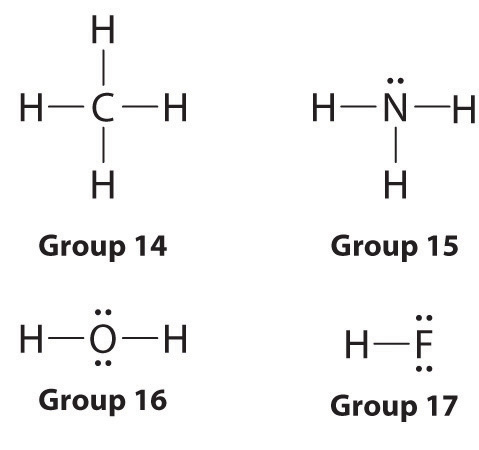 a)1b)2c)3 d)Too many to countDay 2:Students will go to their folders and answer two questions about Lewis Structures with their plicker card What type of bond does N2 have?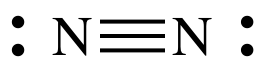 a) Single Bondb) Double Bondc) Triple BondLearning Activity Day 1: Teacher will demonstrate drawing of Lewis Structures by doing example problems and leading students through a step by step process Examples:O2N2SO2O3For honors Resonance will be covered with the example of O3 about how the double bond can go on either side of the central atomNH4+CO32-NO3-Learning Activity 1 Day 2:Application Summary/Closing (End of Second day)Multiple Intelligences Addressed:Student Grouping Whole Class 	 Small Group	 Pairs		    IndividualInstructional Delivery Methods Teacher Modeling/Demonstration	 Lecture	 Discussion Cooperative Learning			 Centers	 Problem Solving Independent ProjectsLearning Activities:Do Now/Bell Ringer/Opener (Day 1):  How many lone pairs are there on NH3?a)1b)2c)3 d)Too many to countDay 2:Students will go to their folders and answer two questions about Lewis Structures with their plicker card What type of bond does N2 have?a) Single Bondb) Double Bondc) Triple BondLearning Activity Day 1: Teacher will demonstrate drawing of Lewis Structures by doing example problems and leading students through a step by step process Examples:O2N2SO2O3For honors Resonance will be covered with the example of O3 about how the double bond can go on either side of the central atomNH4+CO32-NO3-Learning Activity 1 Day 2:Application Summary/Closing (End of Second day)Multiple Intelligences Addressed:Student Grouping Whole Class 	 Small Group	 Pairs		    IndividualInstructional Delivery Methods Teacher Modeling/Demonstration	 Lecture	 Discussion Cooperative Learning			 Centers	 Problem Solving Independent ProjectsLearning Activities:Do Now/Bell Ringer/Opener (Day 1):  How many lone pairs are there on NH3?a)1b)2c)3 d)Too many to countDay 2:Students will go to their folders and answer two questions about Lewis Structures with their plicker card What type of bond does N2 have?a) Single Bondb) Double Bondc) Triple BondLearning Activity Day 1: Teacher will demonstrate drawing of Lewis Structures by doing example problems and leading students through a step by step process Examples:O2N2SO2O3For honors Resonance will be covered with the example of O3 about how the double bond can go on either side of the central atomNH4+CO32-NO3-Learning Activity 1 Day 2:Application Summary/Closing (End of Second day)Multiple Intelligences Addressed:Student Grouping Whole Class 	 Small Group	 Pairs		    IndividualInstructional Delivery Methods Teacher Modeling/Demonstration	 Lecture	 Discussion Cooperative Learning			 Centers	 Problem Solving Independent ProjectsAccommodationsModificationsModificationsHomework/Extension Activities:Homework/Extension Activities:Homework/Extension Activities:Materials and Equipment Needed:Materials and Equipment Needed:Materials and Equipment Needed: